Tantárgy: TermészetismeretOsztályfok: 5. osztály, tanulásban akadályozott gyerekekTananyag: Háziasítás, háziállatokFelhasznált vers a Szitakötő folyóiratból: 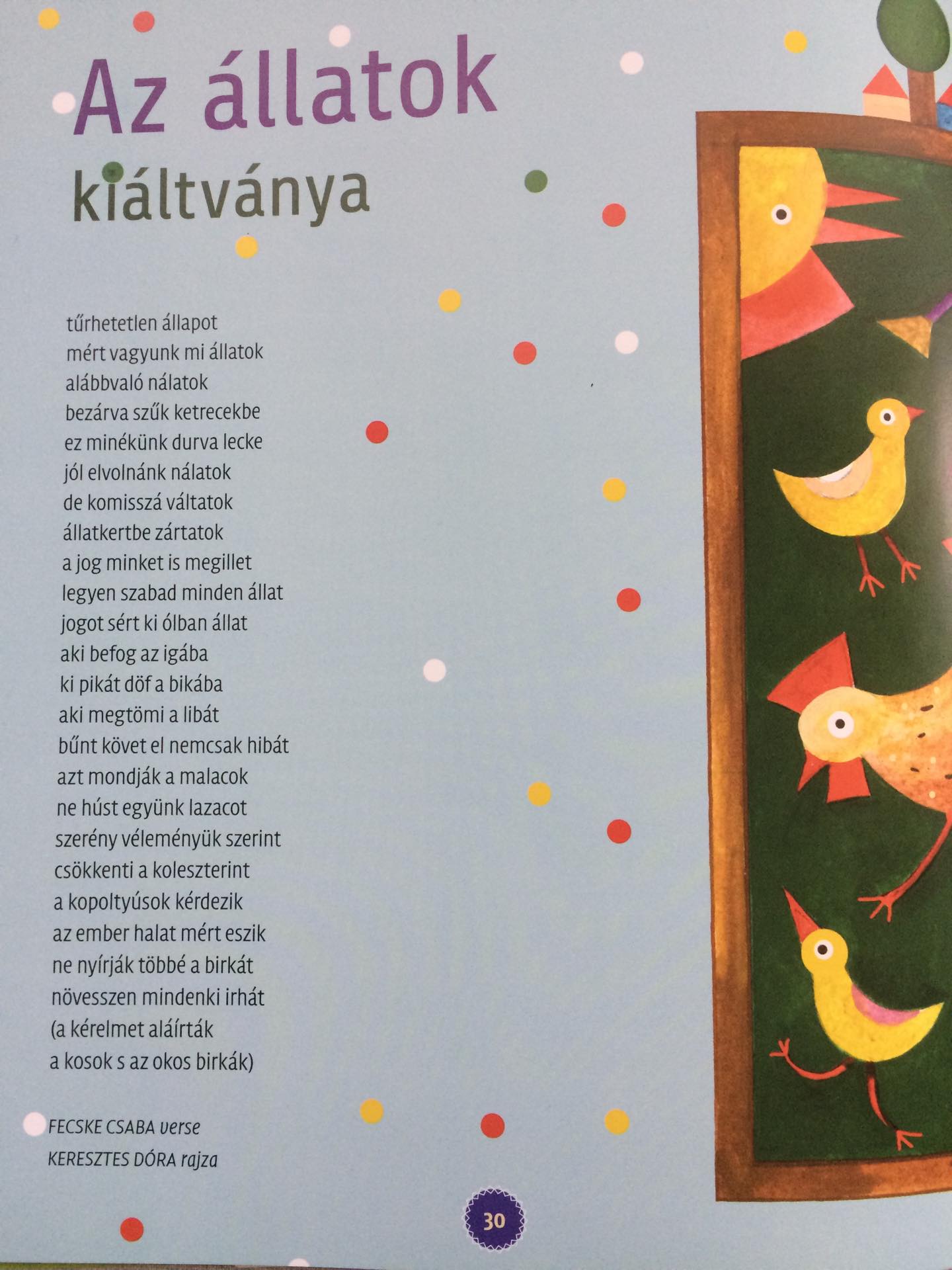 Az óra meneteTanulók tevékenységeNevelési-oktatási stratégiaNevelési-oktatási stratégiaNevelési-oktatási stratégiaMegjegyzésekAz óra meneteTanulók tevékenységeMódszerekTanulói munkaformákEszközökMegjegyzésekI. Bevezető rész, ráhangolódás, tartalmi-technikai előkészítésI. Bevezető rész, ráhangolódás, tartalmi-technikai előkészítésI. Bevezető rész, ráhangolódás, tartalmi-technikai előkészítésI. Bevezető rész, ráhangolódás, tartalmi-technikai előkészítésI. Bevezető rész, ráhangolódás, tartalmi-technikai előkészítésI. Bevezető rész, ráhangolódás, tartalmi-technikai előkészítésI. Bevezető rész, ráhangolódás, tartalmi-technikai előkészítés5 percI.1. Asszociációs játékÁllatok (Mi jut eszedbe arról, hogy állatok?)A tanulók körben ülnek és egy gumilovat adnak körbe, válaszolva erre a kérdésretevékenykedtetésJátékFOMjátéklóFejlesztendő készségek, képességek:emlékezet, gondolkodás, szóbeli kifejezőkészség, előzetes ismeretek előhívása5 percI.2. Akasztófa játékA pedagógus az ismert szó-kitalálós játékot felhasználva vezeti be, egy fontos szóval, az óra anyagát. A megoldás: háziállatokMinden tanuló választ egy betűt, ami szerinte szerepelhet a szóban, így próbálják kitalálni az elrejtett fogalmatszemléltetéstevékenykedtetésFOMTáblaFejlesztendő készségek, képességek:emlékezet, gondolkodás, vizuális figyelem, vizuális észlelés, előzetes ismeretek előhívása2 percI.3. CsoportalakításMinden tanuló kap egy képet.Két csoport:-háziállatok-vadállatokA tanulóknak ki kell választaniuk, hogy melyik csoportba tartoznak. Interaktív táblán két csoport megnevezve, szóképpel:-vadállatok-háziállatokÁlljanak odatevékenykedtetésFOMAsztalKépekSzóképekFejlesztendő készségek, képességek:emlékezet, gondolkodás, vizuális figyelem, vizuális észlelés, előzetes ismeretekOsztálylétszám: 8 fő, tanulásban akadályozott tanulóII. Tartalmi részII. Tartalmi részII. Tartalmi részII. Tartalmi részII. Tartalmi részII. Tartalmi részII. Tartalmi rész8 percII.1. CsoportmunkaVers: Fecske Csaba: Az állatok kiáltványaCsoportok kapnak egy-egy verset, vershez tartozó feladatokat papíronVadállatok: Vers elolvasásaFeladat: 1. Keressétek ki a versből a háziállatokat!2. Írjatok még háziállatokat, ami eszetekbe jut.3. Kékkel írjátok mindegyik háziállat mellé vadon élő társa nevét!Háziállatok:Vers elolvasásaFeladatok: 1. Mi az állatok számára tűrhetetlen állapot?2. Mit szeretnének az állatok?Csoportmunka után feladatok megbeszélése, bemutatásabeszélgetéstevékenykedtetésCsoportmunkaversFejlesztendő készségek, képességek:figyelem, emlékezet, gondolkodás, szóbeli kifejezőkészség12 percII.2.Tananyag: A háziasításFilmrészlet: Egyszer volt, hol nem volt az ember 3. rész – vadászat, áttérés állattartásraA tanulók megtekintik az adott filmrészleteket, majd a tapasztalatok megbeszélésetevékenykedtetésFOMIKTFejlesztendő készségek, képességek:vizuális figyelem, vizuális észlelés, gondolkodás, emlékezet, új ismeretek szerzésehttps://www.youtube.com/watch?v=VE7sibQLJRw7 percII.3. Állathangok felismeréseÁllathangok hallgatása IKT tábláról, csak hang, ellenőrzéskor videoA tanulók az állathangokat hallva leírják a felismert állatok nevét.tevékenykedtetésFOMIKTFejlesztendő készségek, képességek:emlékezet, auditív észlelés, auditív figyelem, logikahttps://www.youtube.com/watch?v=HkJE3kObOT8 (1.30 percig)  Befejező részBefejező részBefejező részBefejező részBefejező részBefejező részBefejező rész4 percIII.1. ÖsszefoglalásMinden tanuló választ egy állatos képetA tanulók a képet kiteszik a táblára egyesével, megnevezik az adott állatot, és elmondják, hogy háziállat vagy vadállattevékenykedtetés, rögzítés, megbeszélésFOM tábla, képekFejlesztendő készségek, képességek:emlékezet, vizuális figyelem, vizuális észlelés, összefüggéslátás, gondolkodásFejlesztendő készségek, képességek:emlékezet, vizuális figyelem, vizuális észlelés, összefüggéslátás, gondolkodás2 percIII.2. Elköszönés, értékelésA tanulók tanórán nyújtott teljesítményét a pedagógus csoportosan, majd egyénenként is értékeli.A tanulók meghallgatják az értékelésértékelésFOMFejlesztendő készségek, képességek:önértékelés fejlesztéseFejlesztendő készségek, képességek:önértékelés fejlesztése